Министерство здравоохранения Российской ФедерацииФГБОУ ВО "Новосибирский государственный медицинский университет" 
Минздрава РоссииФГБНУ «Федеральный исследовательский центр фундаментальной 
и трансляционной медицины» Минобрнауки России ФГБНУ «НИИ морфологии человека имени академика А.П. Авцына» 
Минобрнауки России Общероссийская общественная организация «Российское 
общество патологоанатомов»Информационное письмо № 2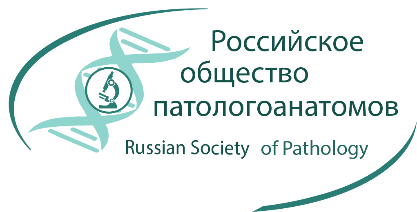 VI Съезд Российского общества патологоанатомов Новосибирск, 8–10 июня 2022 г.8–10 июня 2022 г. в г. Новосибирске на базе ФГБОУ ВО «Новосибирский государственный медицинский университет» состоится VI Съезд Российского общества патологоанатомов.В соответствии с решением Президиума РОП от 24.09.2021 г. установлены следующие квоты представительства делегатов VI Съезда Российского общества патологоанатомов:члены Президиума РОП – 43 человекачлены Совета Старейшин – 7 человекчлены ревизионной комиссии – 3 человекаделегаты от региональных отделений РОП:Московское отделение РОП – 10 человекСанкт-Петербургское отделение ОП --– 10 человекостальные 52 региональных отделения (по 2 человека от отделения) – 104 человека_________________________________________________ИТОГО общее количество делегатов 177 человекДля выдвижения делегатов Съезда от региональных отделений необходимо  до 15 марта 2022 года провести  на местах собрания членов отделений с оформлением протокола выдвижения делегатов (форма протокола прилагается). Персональный состав делегатов будет утвержден на заседании Президиума РОП. Оригиналы протоколов необходимо выслать по адресу: 1174128 г. Москва, ул. Цюрупы, дом 3, Российское общество патологоанатомов, сканы протоколов по электронному адресу rop_events@mail.ruЖелающие принять участие в работе Съезда помимо делегатов имеют такую возможность с использованием гостевого статуса без права решающего  голоса при принятии решений.Регистрация делегатов и гостей Съезда будет объявлена после завершения процедуры выдвижения  делегатов.Контактные телефоны оргкомитета:  +7 499  120 80 65 (в Москве) +7 383 225 07 37 (в Новосибирске)